WolvesAlice group.Activity : Locating and collecting 2 wolf images from Google Images.Log onto the computers.Click on google search.Type in the word WolvesClick on imagesFind and select two images that appeal to you.Right click on each image and paste them on a word document.Write where you find these images, how these images could be used and how they were formed.Print out your images and paste them in your workbook.Write words to describe each image.Image:Where would you find this image?Where this image would be used?How was this image put together?Write words to describe this wolf?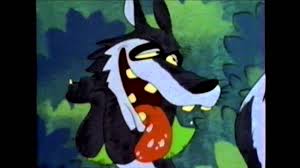 